Финансовый отдел Слонимского районного исполнительного комитета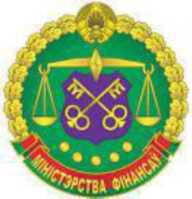 СЛОНИМСКИЙ РАЙОН: БЮДЖЕТДЛЯ ГРАЖДАН на 2024 год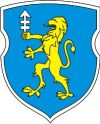 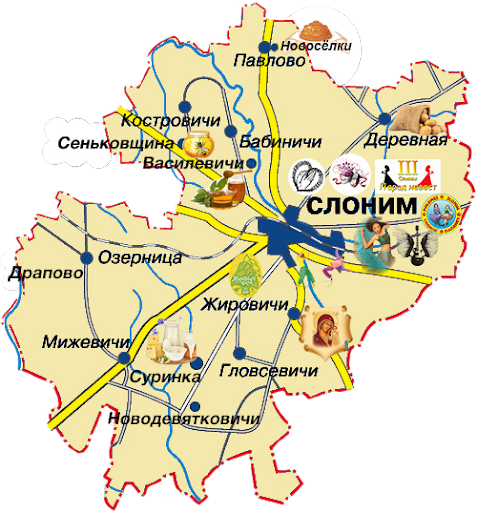 ОСНОВНЫЕ ОПРЕДЕЛЕНИЯ БЮДЖЕТНОГО ЗАКОНОДАТЕЛЬСТВАБЮДЖЕТ - план формирования и использования денежных средств для обеспечения реализации задач и функций государства, принимаемый на один финансовый год и действующий с 1 января по 31 декабря календарного годаБюджетная система Республики Беларусь - республиканский бюджет и местные бюджеты. Республиканский бюджет утверждается в форме закона, местные бюджеты ‒ в форме решений местных Советов депутатовБюджетный процесс ‒ деятельность по составлению, рассмотрению, утверждению и исполнению бюджетов, контролю за их исполнением, а также составлению, рассмотрению и утверждению отчетов об их исполненииДоходы бюджета ‒ поступающие в бюджет денежные средстваРасходы бюджета ‒ денежные средства, направляемые на финансовое обеспечение задач и функций государстваМежбюджетные трансферты ‒ бюджетные средства, передаваемые из одного бюджета в другой бюджет на безвозвратной и безвозмездной основеСбалансированный бюджет ‒ бюджет, в котором расходы равны его доходам и иным поступлениям в бюджет (источникам финансирования дефицита бюджета)Профицит бюджета ‒ превышение доходов бюджета над его расходамиДефицит бюджета ‒ превышение расходов бюджета над его доходамиИсточники финансирования дефицита бюджета ‒ дефицит бюджета обеспечивается финансированием за счет поступлений из соответствующих источников финансирования дефицита бюджета, к которым относятся заемные средства, остатки средств бюджета и др. Утверждение бюджета с дефицитом допускается при наличии источников финансирования дефицита бюджетаКОНСОЛИДИРОВАННЫЙ БЮДЖЕТСЛОНИМСКОГО РАЙОНА НА 2024 ГОДБЮДЖЕТ ДЛЯ ГРАЖДАН представляет собой информацию о формировании бюджета и использовании бюджетных средств, изложенную в максимально простой и понятной форме.Бюджет Слонимского района на 2024 год сформирован в соответствии с Бюджетным кодексом Республики Беларусь с учетом ожидаемого исполнения бюджета в 2023 году, а также изменений и дополнений, вносимых в налоговое и бюджетное законодательство.Данный бюджет создан в целях вовлечения населения в бюджетный процесс и повышения компетентности граждан в бюджетных вопросах. Он предоставляет возможность любому гражданину получить точную и понятную информацию о приоритетах бюджетно-налоговой политики, параметрах государственного бюджета, подходах по его формированию, распределению финансовых ресурсов страны, планируемых и достигнутых результатах использования бюджетных средств.При формировании проекта бюджета на 2024 год за основу принят сценарий условий экономического развития, утвержденный Указом Президента Республики Беларусь от 2 октября 2023 г. № 307, который предполагает в 2024 году рост ВВП на уровне 103,8 процента, уровень инфляции (декабрь к декабрю) не более 6,0 процентов.Объем собственных доходов бюджета будет формироваться под влиянием следующих факторов:индексации ставок налогов, установленных в белорусских рублях, на 7-7,5% к уровню 2023 года: земельного налога, налога за добычу (изъятие) природных ресурсов, подоходного налога с физических лиц в фиксированных суммах, единого налога с индивидуальных предпринимателей и иных физических лиц, налога за владение собаками, ремесленного и агроэкотуристического сборов;трансформации отдельных малоэффективных налоговых льгот в пониженные ставки и отмены малоэффективных налоговых льгот;увеличение ставки налога на прибыль для высокорентабельных организаций и предприятий всех форм собственности с 20% до 25% при получении прибыли более 25 миллионов рублей в год;повышенное налогообложение подоходным налогом по ставке в размере 30% всех доходов, полученных индивидуальными предпринимателями с начала 2024 года, если размер таких доходов превысил 500 тысяч рублей в год. Кроме того, в целях реализации мер, направленных на сокращение дефицита кадров рабочих профессий, предусмотрено введение дополнительного ежемесячного налогового вычета по подоходному налогу в размере 620 рублей выпускникам высших, средних специальных и профессионально-технических учреждений, направленных на работу по распределению, в течение срока обязательной работы по распределению и срока последующего продления контракта, но не более семи лет.Бюджетная политика в 2024 году будет направлена на решение таких задач как:сохранение социальной ориентированности расходов, реализацию ряда мер, направленных на повышение качества жизни населения, благосостояния работников бюджетной сферы;расширение механизма нормативного финансирования в отраслях социальной сферы (путем включения в нормативное планирование расходов на здравоохранение, культуру, физическую культуру и спорт);обеспечение сбалансированности местных бюджетов в пределах имеющихся доходов и источников финансирования дефицита бюджета.Приоритетными направлениями бюджетной политики в 2024 году остаются социальная защищенность населения и повышение благосостояния граждан за счет увеличения размера заработной платы.КОНСОЛИДИРОВАННЫЙ БЮДЖЕТСЛОНИМСКОГО РАЙОНА НА 2024 ГОДСтруктура консолидированного бюджета Слонимского районаДОХОДЫ БЮДЖЕТАДоходная часть бюджета района сформирована исходя из действующего состава и количества налогов и прогнозируется в сумме 168 434,9 тысячи рублей.В структуре доходов бюджета района 52,4 процента (88 367,6 тысячи рублей) приходится на налоговые доходы, неналоговые доходы составляют 4,2 процента (7 021,2 тысячи рублей), 43,4 процента (73 046,1 тысячи рублей) занимают безвозмездные поступления из областного бюджета.Собственные доходы по проекту консолидированного бюджета района на 2024 год прогнозируются в размере 95 388,8 тысячи рублей или 56,6 процента от объема доходов.В структуре собственных доходов района 92,6 процента (88 367,6 тысячи рублей) приходится на налоговые доходы, неналоговые доходы составят 7,4 процента (7 021,2 тысячи рублей).Основными налоговыми источниками формирования доходов бюджета являются:подоходный налог - 52 841,5 тысячи рублей;налог на добавленную стоимость - 13 397,6 тысячи рублей;налоги на собственность (земельный налог и налог на недвижимость) - 9 160,0 тысячи рублей;налог на прибыль 7 392,0 тысячи рублей.Поступления неналоговых доходов прогнозируются в сумме 7 021,2 тысячи рублей, в том числе:проценты за пользование денежными средствами бюджетов – 210,0 тысячи рублей;дивиденды по акциям – 250,0 тысячи рублей;доходы от сдачи в аренду земельных участков – 527,3 тысячи рублей;доходы от осуществления приносящей доходы деятельности и компенсации расходов – 4 214,1 тысячи рублей;доходы от сдачи в аренду имущества, находящегося в государственной собственности – 100,0 тысячи рублей;доходы от реализации государственного имущества, кроме средств от реализации принадлежащего государству имущества в соответствии с законодательством о приватизации – 751,1 тысячи рублей;штрафы, удержания – 445,0 тысячи рублей;прочие неналоговые доходы – 154,0 тысячи рублей.В 2024 году предусматривается получить безвозмездные поступления из областного бюджета в общей сумме 73 046,1 тысячи рублей, из них:дотации – 72 375,2 тысячи рублей (99,1 процента в общей сумме безвозмездных поступлений);субвенции на финансирование расходов по развитию сельского хозяйства и рыбохозяйственной деятельности - 670,8 тысячи рублей (0,9 процента).СТРУКТУРА ДОХОДОВ БЮДЖЕТАСТРУКТУРА НАЛОГОВЫХ ДОХОДОВКОНСОЛИДИРОВАННОГО БЮДЖЕТАРАСХОДЫ БЮДЖЕТАВ 2024 году, как и предыдущие годы, сохранена социальная направленность бюджета. Социально-значимые расходы составят 86,1 процентов в общем объеме расходов консолидированного бюджета района (145 031,5 тысячи рублей).Это расходы на выплату заработной платы и взносов (отчислений) на социальное страхование (65,9 процента), оплату лекарственных средств и изделий медицинского назначения, продуктов питания и коммунальных услуг (14,6 процента), субсидирование жилищно-коммунальных и транспортных услуг, оказываемых населению, а также субсидии организациям, реализующим твердое топливо, топливные брикеты, дрова для населения по фиксированным розничным ценам (15,5 процента), выплату трансфертов населению (3,7 процента).По функциональной структуре в составе расходов бюджета 70,0 процента приходится на финансирование расходов организаций и учреждений социальной сферы (117 884,8 тысячи рублей).На финансирование жилищно-коммунального хозяйства планируется направить 18,8 процента расходов бюджета района (31 657,4 тысячи рублей).В 2024 году в составе резервных фондов сформирован дополнительный резервный фонд местных исполнительных и распорядительных органов сверх размера, определяемого местными Советами депутатов в соответствии с пунктом 4 статьи 42 Бюджетного кодекса Республики Беларусь в сумме 1 006,4 тысячи рублей, которые при достижении прогнозных показателей развития экономики будут использоваться в первую очередь на повышение уровня оплаты труда работников бюджетной сферы.Бюджет района на 2024 год спланирован бездефицитным.СТРУКТУРА РАСХОДОВ БЮДЖЕТАСЛОНИМСКОГО РАЙОНАСТРУКТУРА РАСХОДОВКОНСОЛИДИРОВАННОГО БЮДЖЕТА ПО СТАТЬЯМРАСХОДОВРАЙОННЫЙ БЮДЖЕТ НА 2024 ГОДДОХОДЫРайонный бюджет составляет 99,0 процента объема бюджета района. Объем районного бюджета определен по доходам в сумме 166 801,1 тысячи рублей и расходам в сумме 166 801,1 тысячи рублей.Доходы районного бюджета сформированы с учетом распределения поступлений доходных источников в районный бюджет и бюджеты сельисполкомов. В части, оставшейся после передачи в бюджеты сельисполкомов, в районном бюджете остаются 97,0 процента от подоходного налога с граждан. Этот доходный источник составляет 54,8 процента от объема собственных доходов районного бюджета. В недостающей части расходы районного бюджета будут обеспечены закрепленными доходами и поступлениями из областного бюджета.РАСХОДЫРасходы районного бюджета исходя из ресурсных возможностей определены в сумме 166 801,1 тысячи рублей.По функциональной структуре расходы районного бюджета включают в себя расходы на: общегосударственную деятельность, национальную оборону, национальную экономику, охрану окружающей среды, жилищно-коммунальные услуги и жилищное строительство, здравоохранение, физическую культуру, спорт, культуру и средства массовой информации, образование и социальную политику.Структура расходов районного бюджета характеризуется следующими параметрами:На общегосударственную деятельность предусмотрено 12 114,4 тысячи рублей, из них на:содержание органов местного управления и самоуправления – 6 414,6 тысячи рублей;содержание центров по обслуживанию бюджетных организаций и государственных органов – 3 000,5 тысячи рублей;содержание архивного учреждения – 33,6 тысячи рублей, обслуживание долга органов местного управления и самоуправления – 346,0 тысячи рублей;резервные фонды – 1 741,7 тысячи рублей.В числе важнейших направлений социальных расходов – финансирование учреждений и мероприятий социальной сферы: образования, физической культуры и спорта, культуры, средств массовой информации и социальной политики. В бюджете района на 2024 год расходы на социальную сферу составляют 117 884,9 тысячи рублей или 70,0 процента общего объема расходов консолидированного бюджета района.СТРУКТУРА РАСХОДОВ СОЦИАЛЬНОЙ СФЕРЫ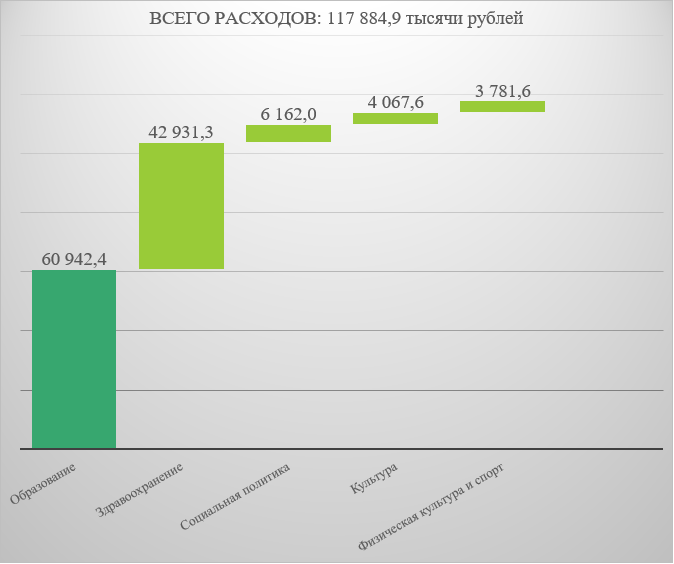 ЗДРАВООХРАНЕНИЕРасходы на здравоохранение запланированы в сумме 42 931,3 тысячи рублей. Предусмотренные в бюджете средства будут направлены на оказание медицинской помощи населению.В районном бюджете на 2024 год запланированы расходы в сумме 5 950,6 тысячи рублей, направляемые на выплату надбавок работникам за работу в отрасли здравоохранения.В районе функционируют центральная районная больница, районная поликлиника, городская поликлиника, детская поликлиника, Жировичская участковая больница, 2 больницы сестринского ухода, 7 амбулаторий врача общей практики.Минимальный норматив обеспеченности расходов на здравоохранение в расчете на одного жителя составляет 699,05рубля.ФИЗИЧЕСКАЯ КУЛЬТУРА И СПОРТРасходы на физическую культуру и спорт планируются в размере 3 781,6 тысячи рублей.Данные средства позволят обеспечить функционирование детско-юношеской школы спортивного резерва, 2-х детско-юношеской спортивных школ, районного физкультурно-спортивного клуба по работе с населением, футбольного клуба и проведение спортивных и спортивно-массовых мероприятий.КУЛЬТУРА И СРЕДСТВА МАССОВОЙ ИНФОРМАЦИИНа содержание учреждений культуры, проведение мероприятий в области культуры запланировано 4 067,6 тысячи рублей, или 2,4 процента средств бюджета.За счет данных средств района будут профинансированы 4 учреждений культуры.На финансирование средств массовой информации предусмотрено средств в сумме 103,0 тысячи рублей из них на проведение государственной политики через печатные средства массовой информации –75,0 тысячи рублей.ОБРАЗОВАНИЕНа обеспечение функционирования учреждений и мероприятий образования планируется направить 60 942,4 тысячи рублей, в том числе:За счет средств районного бюджета по отрасли «Образование» финансируются 17 детских дошкольных учреждений, 19 школ, одна гимназия, 4 учреждения дополнительного образования детей и молодежи, детский оздоровительный лагерь, центр коррекционно-развивающего обучения и реабилитации, социально-педагогический центр, учебно-методический кабинет.Расходы на образование сформированы с учетом применения нормативов расходов на обучение и воспитание одного воспитанника, одного обучающегося в учреждениях дошкольного и общего среднего образования в рамках принимаемых Правительством решений.Установлен минимальный норматив бюджетной обеспеченности на образование 60 632,0 тысячи рублей.На дошкольное образование будет направлено 17 615,9 тысячи рублей (28,9% расходов на образование), общее среднее образование – 37 594,4 тысячи рублей (61,7%), дополнительное образование детей и молодежи – 4 709,0 тысячи рублей (7,7%), другие вопросы в области образования -1 023,1тысячи рублей (1,7%).СОЦИАЛЬНАЯ ПОЛИТИКАНа мероприятия в области социальной политики в 2024 году предусмотрено 6 161,9 тысячи рублей, в том числе:на содержание учреждений социальной защиты – 4 525,8 тысячи рублей, молодежную политику - 14,9 тысячи рублей, государственную адресную социальную помощь – 1 002,2 тысячи рублей,на выплату пособий на погребение – 50,2 тысячи рублей, на помощь в обеспечении жильем – 110,4 тысячи рублей, на социальную поддержку ветеранов ‒ 30,1 тысячи рублей,на бесплатное обеспечение питанием детей первых двух лет жизни ‒ 100,0 тысячи рублей,на подготовку лагерей к летнему оздоровительному периоду ‒40,0 тысячи рублей,финансирование государственного социального заказа ‒ 15,5 тысячи рублей,на предоставление безналичных жилищных субсидий населению– 27,8 тысячи рублей,оказание материальной помощи к новому учебному году ‒ 211,6 тысячи рублей,расходы, связанные с социальным обслуживанием в замещающей семье – 6,0 тысячи рублей,другие расходы – 27,4 тысячи рублей.Средства буду направлены на содержание 20 коек в отделении круглосуточного пребывания, осуществление обслуживания 13 778 человек в государственном учреждении «Территориальный центр социального обслуживания населения Слонимского района», а также на другие расходы в области социальной политики.ЖИЛИЩНО-КОММУНАЛЬНОЕ ХОЗЯЙСТВОИ ЖИЛИЩНОЕ СТРОИТЕЛЬСТВОПо жилищно-коммунальному хозяйству и жилищному строительству предусмотрены ассигнования в сумме 31 309,7 тысячи рублей, в том числе:на финансирование части расходов по жилищно-коммунальным услугам населению, проживающему в обслуживаемом организациями системы ЖКХ жилищном фонде и необслуживаемом жилищном фонде ‒ 20 395,1 тысячи рублей;на текущее содержание объектов благоустройства – 5 618,3 тысячи рублей;на текущий и капитальный ремонт жилищного фонда – 4 071,7 тысячи рублей;на субсидирование льгот населению по жилищно-коммунальным услугам – 52,1 тысячи рублей;на возмещение расходов, связанных с регистрацией граждан – 196,6 тысячи рублей;на возмещение затрат по предоставлению безналичных жилищных субсидий ‒ 21,8 тысячи рублей;на жилищное строительство – 173,2 тысячи рублей;на финансировании части расходов по оказанию услуг бань общего пользования и душевых – 403,9 тысячи рублей;на капитальный ремонт, модернизацию тепловых сетей и центральных тепловых пунктов – 45,3 тысячи рублей;на капитальный ремонт, модернизацию объектов водоснабжения и водоотведения ‒ 196,9 тысячи рублей.НАЦИОНАЛЬНАЯ ЭКОНОМИКАНа национальную экономику запланировано 4 310,0 тысячи рублей, или 2,5 процента от объема районного бюджета, из которых предусмотрено: на аграрный сектор – 2 079,4 тысячи рублей;на возмещение разницы в ценах на твердые виды топлива, реализуемого населению – 244,0 тысячи рублей;на возмещение расходов на электроснабжение эксплуатируемого жилищного фонда – 30,0 тысячи рублей;на возмещение части затрат по осуществлению городских и пригородных автобусных перевозок – 1 854,0 тысячи рублей;на расходы оператору пассажирских перевозок – 63,0 тысячи рублей;на содержание государственного учреждения «Слонимский районный туристический информационный центр» – 25,5 тысячи рублей;на туризм – 5,0 тысячи рублей. За счет средств предусмотренных на аграрный сектор будут профинансированы расходы по содержанию бюджетных организаций ветеринарной сети – 1 03,9 тысячи рублей, на известкование кислых почв – 670,8 тысячи рублей, на проведение районных соревнований в агропромышленном комплексе – 26,7 тысячи рублей, на осуществление деятельности по производству сельскохозяйственной продукции – 348,9 тысячи рублей.ОХРАНА ОКРУЖАЮЩЕЙ СРЕДЫНа охрану окружающей среды предусмотрено 1 060,1 тысячи рублей, из них расходы на регулирование распространения численности инвазивных растений – 33,4 тысячи рублей, на приобретение и установку воздуходувки на очистных сооружениях канализации г. Слонима – 600,0 тысячи рублей, на выполнение работ по очистке старого русла р. Щара – 426,7 тысячи рублей.БЮДЖЕТЫ СЕЛЬСКИХ СОВЕТОВФормирование расчетных показателей по бюджетам первичного уровня произведено с применением единых подходов, принятых при формировании бюджета района. В 2024 году доходы бюджетов первичного уровня сформированы за счет отчислений от подоходного налога с физических лиц в сумме 1 585,2 тысячи рублей, что составляет 87,5 % в объеме их бюджетов, и других доходных источников в сумме 226,3 тысячи рублей, или 12,5%. Доходы нижестоящих бюджетов спрогнозированы в сумме 1 811,5 тысячи рублей. В 2024 году в бюджеты первичного уровня передаются дотации в сумме 272,7 тысячи рублей. Бюджеты первичного уровня являются дотационными, кроме Деревянчицкого, Жировичского и Сеньковщинского. Размер дотации в объемах расходов сельских бюджетов составляет от 15,7 % (бюджет Озерницкого сельсовета) до 31,5 % (бюджет Новодевятковичского сельсовета). В районный бюджет передаются трансферты от нижестоящих бюджетов в сумме 177,7 тысячи рублей (Деревянчицкий, Жировичский, Сеньковщинский). Расходы бюджетов первичного уровня прогнозируются в общей сумме 1 906,5 тысячи рублей. На финансирование расходов по содержанию органов местного управления и самоуправления планируются средства в сумме 1 473,2 тысячи рублей, на оплату текущего содержания объектов благоустройства сельских населенных пунктов – 347,7 тысячи рублей.Расчетные показатели по бюджетам первичного уровня сформированы бездефицитными.ФИНАНСИРОВАНИЕ ГОСУДАРСТВЕННЫХ ПРОГРАММ СОЦИАЛЬНО-ЭКОНОМИЧЕСКОЙ НАПРАВЛЕННОСТИ НА 2024 ГОД ЗА СЧЕТ КОНСОЛИДИРОВАННОГО БЮДЖЕТА№ п/пНаименование госпрограммы, подпрограммыОбъём финансирования в 2024 году, тысячи рублейОбъём финансирования в 2024 году, тысячи рублей1.Государственная программа «Аграрный бизнес» на 2021-2025 годы2 079,32 079,3подпрограмма 1 «Развитие растениеводства, переработки и реализация продукции растениеводства»670,8670,8подпрограмма 9 «Обеспечение общих условий функционирования агропромышленного комплекса»1 408,51 408,52.Государственная программа «Управление государственными финансами и регулирование финансового рынка» на 2020 год и на период до 2025 года3 346,53 346,5подпрограмма 1 «Обеспечение устойчивости бюджетной системы и повышение эффективности управления государственными финансами»3 000,53 000,5Подпрограмма 2 «Управление государственным долгом, долгом органов местного управления и самоуправления»346,0346,03.Государственная программа «Социальная защита» на 2021-2025 годы4 571,84 571,8подпрограмма 1 «Социальное обслуживание и социальная поддержка»4 571,84 571,84.Государственная программа «Здоровье народа и демографическая безопасность» на 2021-2025 годы43 157,443 157,4подпрограмма 1 «Семья и детство»226,7226,7подпрограмма 2 «Профилактика и контроль неинфекционных заболеваний»43,443,4подпрограмма 5 «Профилактика ВИЧ-инфекции»2,32,3подпрограмма 6 «Обеспечение функционирования системы здравоохранения Республики Беларусь»42 884,942 884,95.Государственная программа «Охрана окружающей среды и устойчивое использование природных ресурсов» на 2021-2025 год1 060,11 060,1подпрограмма 4 «Сохранение и устойчивое использование биологического и ландшафтного разнообразия»33,433,4подпрограмма 6 «Функционирование системы охраны окружающей среды»1 026,71 026,76.Государственная программа «Беларусь гостеприимная» на 2021-2025 годы5,05,0подпрограмма 2 «Маркетинг туристических услуг»5,05,07.Государственная программа «Образование и молодежная политика» на 2021-2025 годы»62 069,662 069,6подпрограмма 1 «Дошкольное образование»15 696,415 696,4подпрограмма 2 «Общее среднее образование»37 374,137 374,1подпрограмма 3 «Специальное образование»2 424,72 424,7подпрограмма 9 «Дополнительное образование детей и молодежи, функционирование учреждений, специализирующихся на реализации программ воспитания»6 542,36 542,3подпрограмма 10 «Молодежная политика»7,17,1подпрограмма 11 «Обеспечение функционирования системы образования»25,025,08.Государственная программа «Культура Беларуси» на 2021-2025 годы4 101,24 101,2подпрограмма 1 «Культурное наследие»1 114,01 114,0подпрограмма 2 «Искусство и творчество»2 719,52 719,5подпрограмма 3 «Функционирование и инфраструктура сферы культуры»234,0234,0подпрограмма 5 «Архивы Беларуси»33,733,79.Государственная программа «Физическая культура и спорт» на 20212025 годы3 781,63 781,6подпрограмма 2 «Подготовка спортивного резерва, физкультурно-оздоровительная, спортивно-массовая работа»3 781,63 781,610.Государственная программа «Комфортное жилье и благоприятная среда» на 2021-2025 годы31 247,731 247,7подпрограмма 1 «Доступность услуг»21 113,321 113,3подпрограмма 2 «Благоустройство»5 701,85 701,8подпрограмма 3 «Эффективное теплоснабжение»50,350,3подпрограмма 4 «Ремонт жилья»4 155,64 155,6подпрограмма 5 «Чистая вода»226,7226,711.Государственная программа «Строительство жилья» на 2021-2025 годы283,6283,6подпрограмма 1 «Строительство жилых домов»283,6283,612.Государственная программа «Земельно-имущественные отношения, геодезическая и картографическая деятельность» на 2021-2025 годы15,115,113.Государственная программа «Транспортный комплекс» на 2021-2025 годы1 854,01 854,014.Государственная программа «Массовая информация и книгоиздание» на 2021-2025 годы105,0105,015.Государственная программа «Увековечение памяти о погибших при защите Отечества» на 2021-2025 годы64,164,1ВСЕГОВСЕГО157 742,0